Citizen Participation GuideAGENDAS, MINUTES, DOCUMENTS & MEETING VIDEOwww.ci.missoula.mt.us/webcasts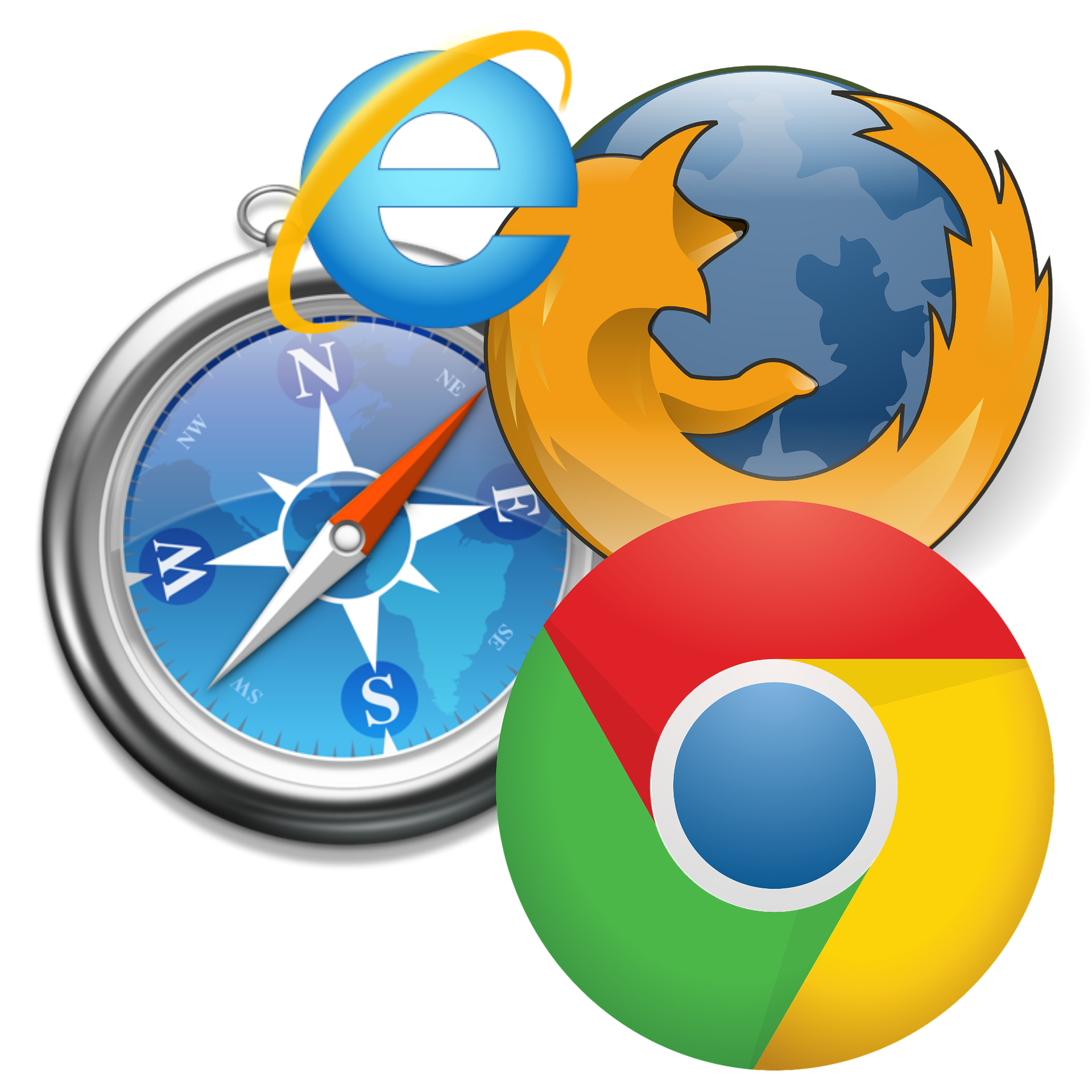 WATCH MEETINGSStreaming Online Live and On Demand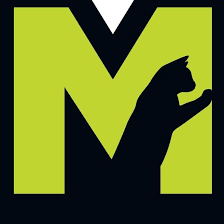 City Website: www.ci.missoula.mt.us/webcasts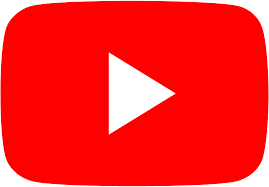 City YouTube Channel:https://www.youtube.com/channel/UC5fnfMPFGSk8Gwq6F5UoqGg MCAT Cable TVSpectrum TV Channel 190PARTICIPATE & COMMENT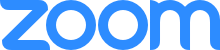 Meetings are conducted via ZOOM webinar.  The links and call in numbers to join the meetings are listed on the top of each agenda posted at: https://www.ci.missoula.mt.us/webcasts. Comment directly on an agenda itemThis feature is enabled for most meetings when an agenda is published.  Comments are accepted until the start of the meeting.Visit www.ci.missoula.mt.us/webcasts, Find the meeting you want to comment on and click on “Open for Comments”Click the agenda item you want to leave a comment on, and click “Leave Comment.”Enter your first and last name and email address.  Indicate if you want your email address to be published.Type your comment and submit it.Comments are reviewed by staff and published with the agenda item.City Council voicemail: Leave a voicemail for City Council (Note: Voicemail isn’t played on the air.  It is  published on the Council’s webpage:406-552-6012Mail:City Clerk, 435 Ryman, Missoula, MT 59802Email City CouncilNOTE: E-mails are not read on the air.  Council e-mails are published on the Council’s web page:City Council:  	council@ci.missoula.mt.usMayor: 	mayor@ci.missoula.mt.us 